Exercices - Série 2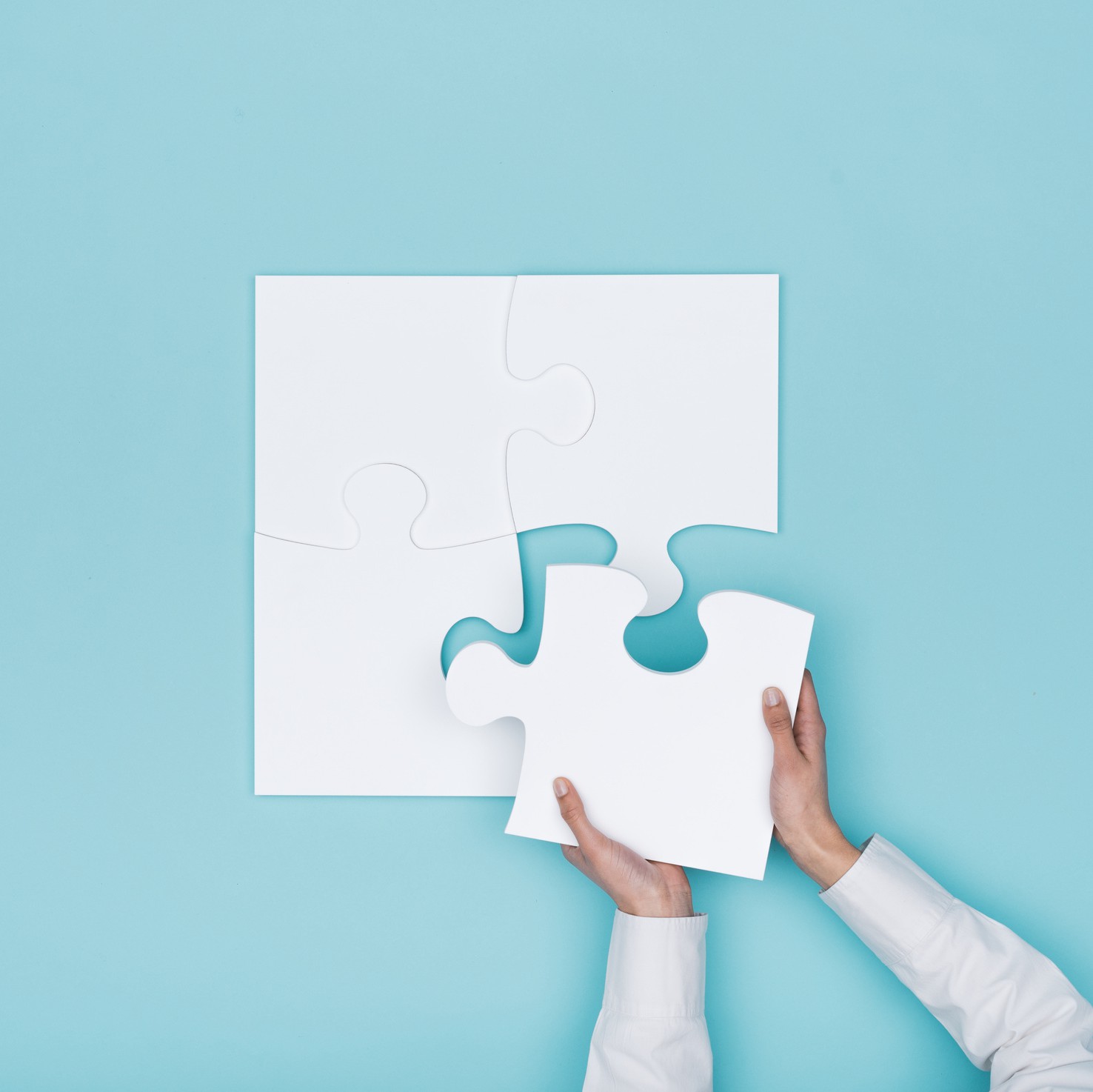 By Creafrench- Souligne les pronoms relatifs dans les bulles suivantes.Explique oralement leur emploi.- Complète les messages Instagram @merciauninconnu par les pronoms relatifs qui conviennent.Rédige maintenant une anecdote dans le style de @merciauninconnu. Intègre au moins 3 pronoms relatifs différents.A vous ........................................................................................................................................................................................................................................................................................................................................................................................................................................................................................................................................................................................................................................................................................................................................................................................................................................................................................................................................................................................- Complète les extraits par les pronoms relatifs qui conviennent.Choisis entre "qui - que - où - avec lequel / laquelle".Quelle est la plus jolie ville? La question divise mais Namur pourrait bien se hisser sur la première marche du podium. Perchée sur l’éperon rocheux	domine la ville, la verte Citadelle de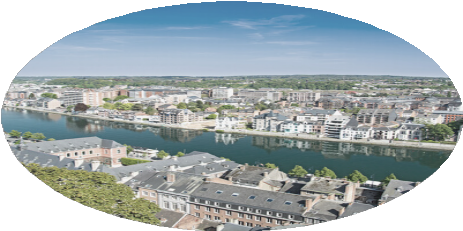 Namur en donne un avant-goût. Et dans le nouveau téléphérique panoramique ..................... la relie au centre-ville, on embrasse d’abord Namur d’un regard.Désignée capitale culturelle de la Wallonie depuis 2002, élue capitale Européenne de la Culture en 2015, Mons appelle au grand bain  culturel.  A  commencer  par  le  Doudou,  fête  légendaire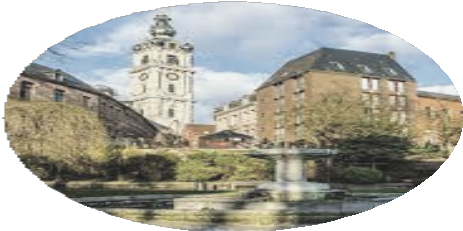 .....................  est  classée  au  Patrimoine  de  l’UNESCO  et.	on se familiarise au musée dédié.Dans le cœur historique de Liège, Les Drapiers est une galerie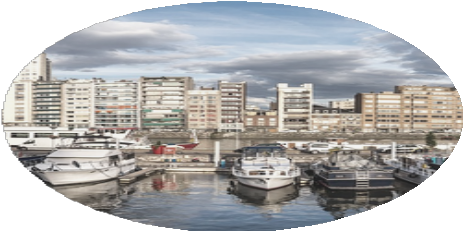 ..................... met l’accent sur les arts textiles. Lieu incontournable de l’art contemporain, la Galerie Nadja Vilenne est installée entre les murs d’une ancienne fabrique de vélos datant de l’âge industriel, à quelques pas du Quai Saint-Bernard	l’on prendra letemps de se balader à la recherche de trésors le dimanche, au marché de la Batte.Bruxelles ...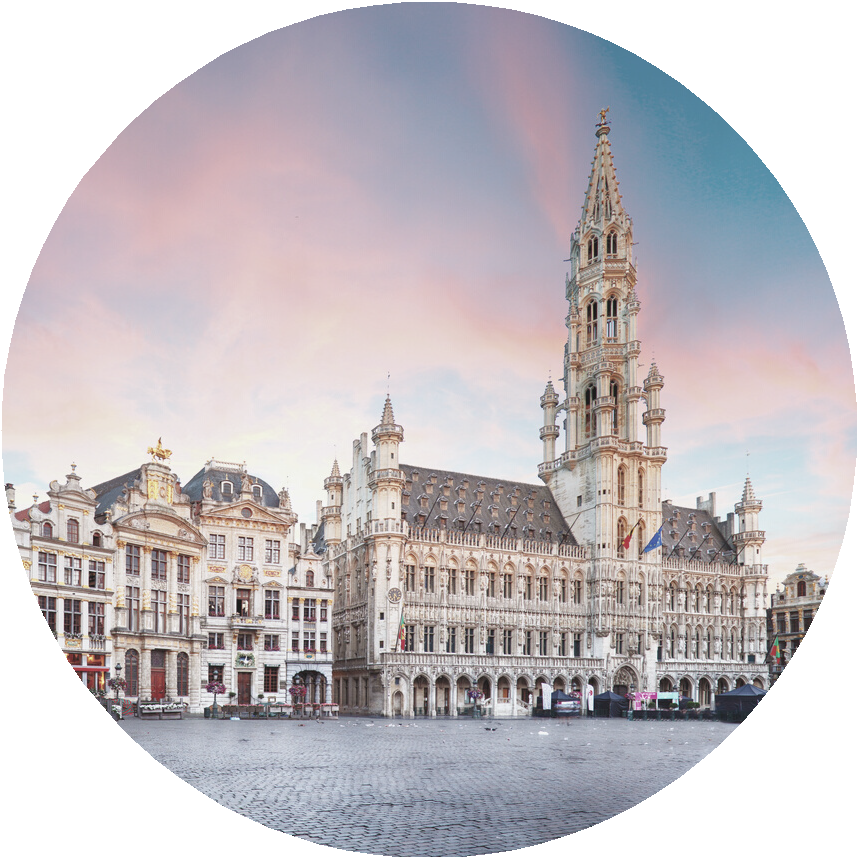 À la nuit tombante, s’émerveiller du fabuleux décor illuminé de la célèbre Grand-Place et flâner dans les élégantes galeries Saint- Hubert ..................... sont les plus anciennes galeries commerçantes d’Europe.Le dimanche matin, chiner dans les Marolles ..................... se tient le marché aux puces de la place du Jeu-de-Balle.Assister à une séance de marionnettes au théâtre de Toone. Découvrir l’univers poétique et pictural de René Magritte. Déguster une casserole de moules-frites…- Associe des éléments des 3 colonnes et crée 8 phrases originales.Essaye d'utiliser le plus possible d'éléments différents.Exemple: Le dentiste dont j'avais peur ne travaille plus.....................................................................................................................................................................................................................................................................................................................................................................................................................................................................................................................................................................................................................................................................................................................................................................................................................................................................................................................................................................................................................................................................................................................................................................................................................................................................................................................................................................................................................................................................................................................................................................................................................................................................................................................................- Complète les extraits suivants par les pronoms relatifs qui conviennent.Choisis entre "qui - que - où - dont - ce que - ce qui".Ce que pensent les enfants ..................... ont grandi avec des parents âgés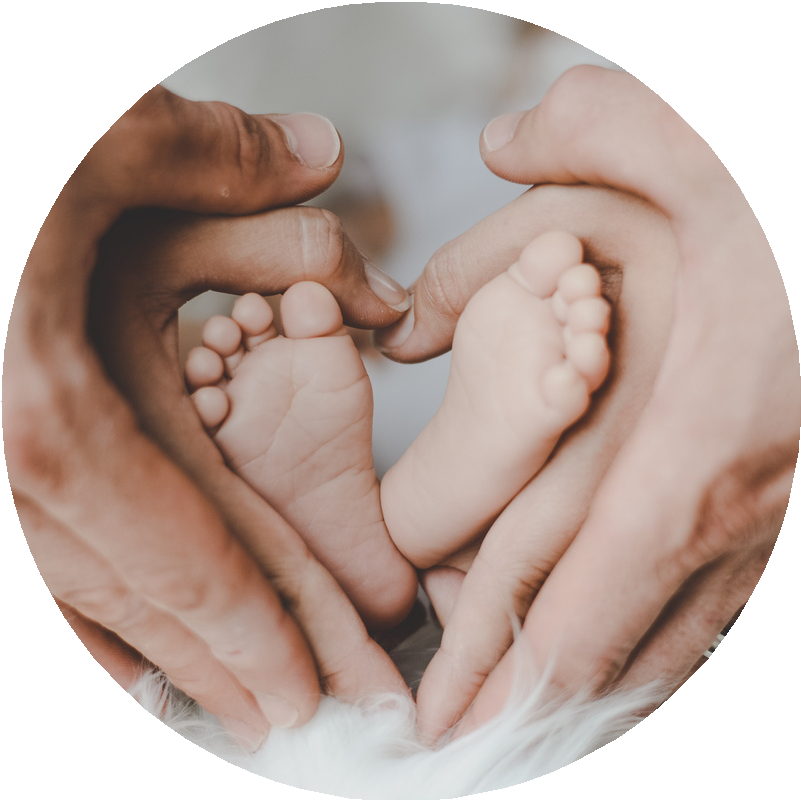 «Une fois, en primaire, une copine m'a invitée à jouer chez elle. Son père ..................... nous surveillait, organisait une soirée pour son quarantième anniversaire. La même semaine, le mien fêtait son départ à la retraite. C'est le moment	j'ai compris qu'il yavait une différence entre mes parents et ceux des autres.»Pourquoi les requins attaquent les surfeurs?La vue des requins est si mauvaise qu'ils ne distinguent pas un nageur d’une otarie. Une découverte	permet de mieuxcomprendre les raisons des attaques.Un surfeur ou une otarie, pour un requin c’est la même chose. C’est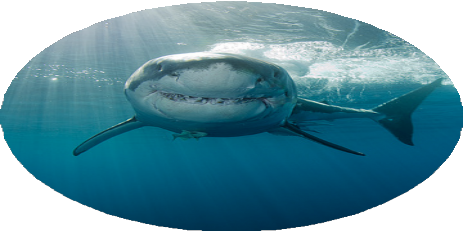 ..................... dévoilent les auteurs d’un article d’Interface, une revue britannique de la Royal Society. Les scientifiques expliquent que les requins attaquent les humains parce qu’ils sont tout bonnement incapables de distinguer l’homme de l’animal.Pour arriver à la théorie de l’erreur d’identification, l’équipe de sciences biologiques de l’Université australienne Macquarie, a pris des vidéos du point de vue des requins	l’objectif étaitde comprendre comment ils distinguent les formes et les mouvements.Viande d’antilope, croquettes pour chiens, fruits de mer… C’est fou tout	on peut cultiver en laboratoire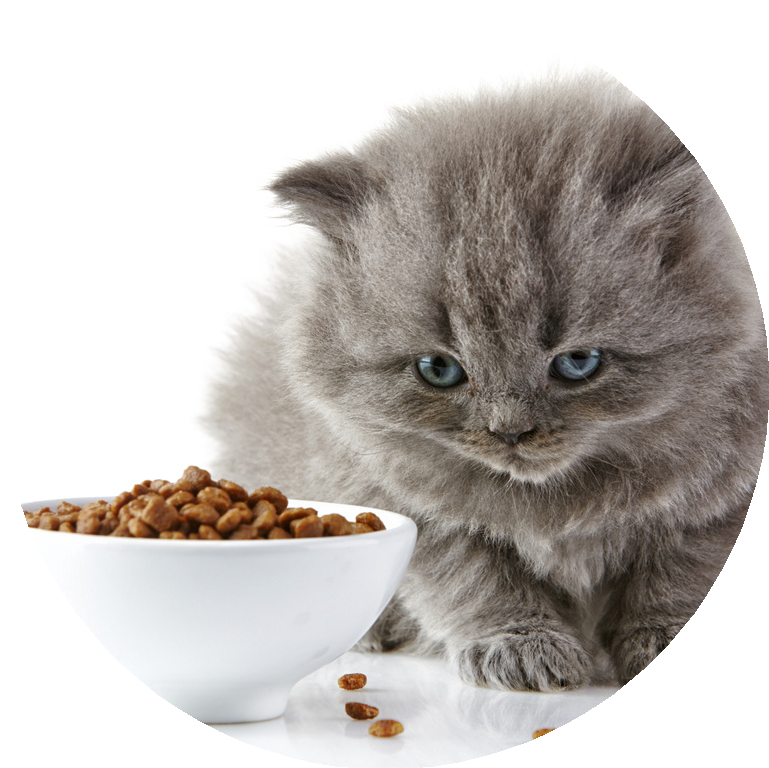 On connaît (un peu) la viande de bœuf ou de poulet fabriquée en laboratoire et déjà en vente à Singapour depuis fin 2020. Ces derniers mois les projets d’agriculture cellulaire – ..................... restent à un stade de développement précoce – se sont considérablement diversifiés.- Complète les questions par un pronom relatif et formule ensuite une réponse.Quel est le pays	tu rêves de découvrir un jour?..................................................................................................................................Quel est l'exploit	tu es le plus fier?..................................................................................................................................Quel est le dessert	te fait le plus saliver?..................................................................................................................................La raison	tu achèterais une trottinette électrique?..................................................................................................................................L'animal de compagnie	tu n'adopterais jamais?..................................................................................................................................La personne	tu ferais tout?..................................................................................................................................La chose	tu voudrais changer dans le monde?...................................................................................................................................Quelle est l'heure de la journée	tu te sens le plus en forme?...................................................................................................................................	tu penses de la politique?...................................................................................................................................	t'énerve le plus à l'école?..................................................................................................................................L'objet	tu n'achèterais jamais?...................................................................................................................................	tu fais quand tu n'arrives pas à t'endormir?..................................................................................................................................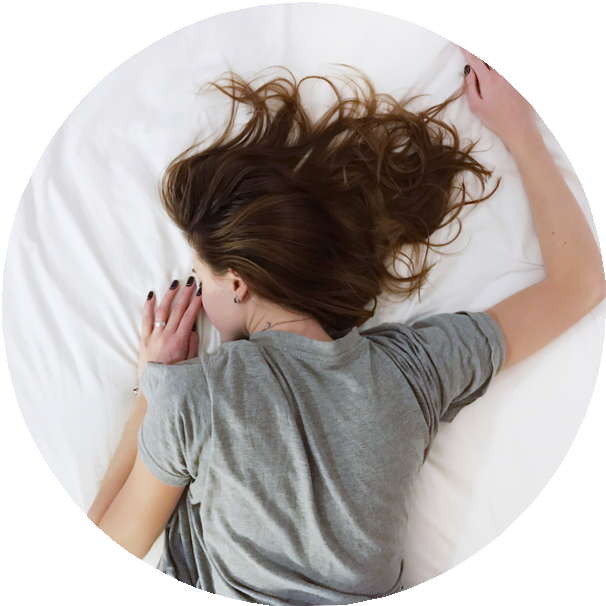 - Transforme les deux phrases en une seule en utilisant un pronom relatif.J'ai oublié d'acheter certains ingrédients. Les ingrédients sont essentiels pour le repas de Noël............................................................................................................................................J'ai quelques bons amis. Je peux compter sur mes amis............................................................................................................................................Il adore ce magasin de bricolage. Dans le magasin de bricolage on trouve tout............................................................................................................................................Sur Internet, tu trouves un formulaire d'inscription pour les cours de yoga. Tu dois compléter le formulaire en ligne............................................................................................................................................C'est un resto excellent. Je n'ai encore jamais mangé dans ce resto............................................................................................................................................Je regarde des séries scandinaves sur Netflix. L'intrigue des séries scandinaves me plaît beaucoup............................................................................................................................................Ma meilleure amie étudie en Espagne. Ma meilleure amie me manque énormément............................................................................................................................................C'est une question difficile. Je ne sais pas répondre à la question............................................................................................................................................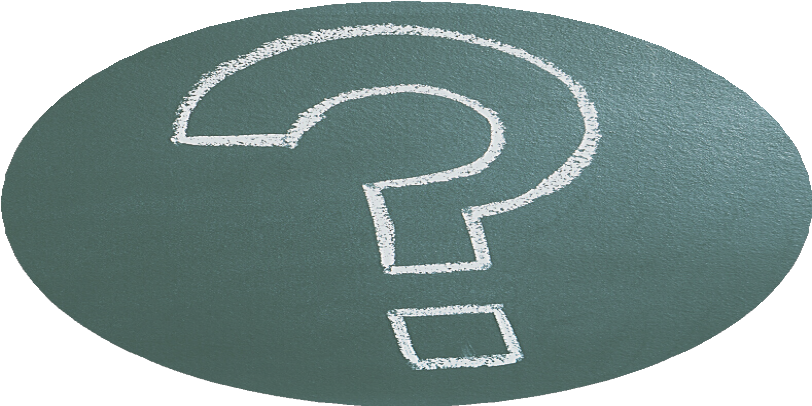 - Exercice Bonus: complète les extraits de chansons par les pronoms personnels qui conviennent.On te conseille de cliquer sur le titre pour écouter la chanson!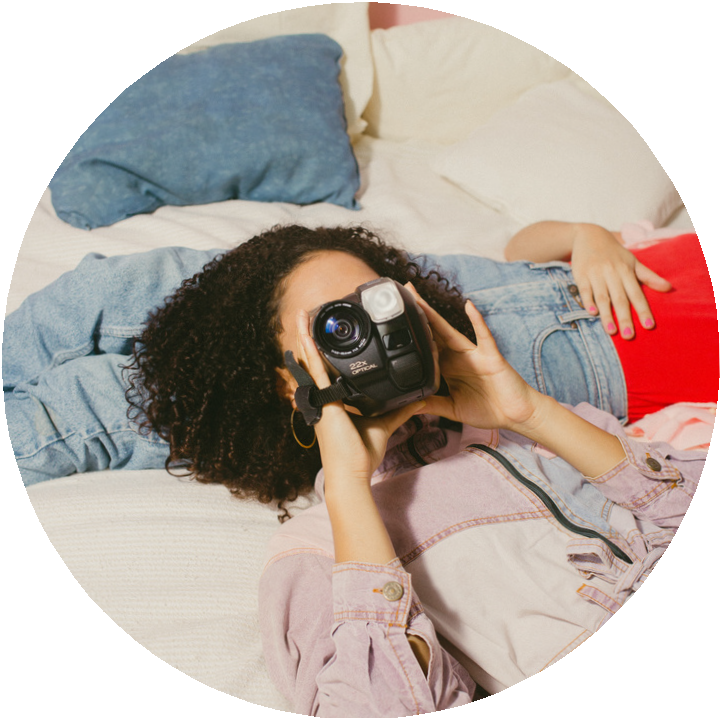 Qu’importe là	je vais tant que j’ai l’audaceDe tenir la main de l’autre pour aimer le temps	passe.Dans tout	je fais la rage et l’amour s’embrassentQu'elle soit mienne ou qu’elle soit vôtre la vie nous dépasseQué vendrá - ZazDe ma f'nêtre j'vois une petite fille.	crie qu'on ne l'écoute pas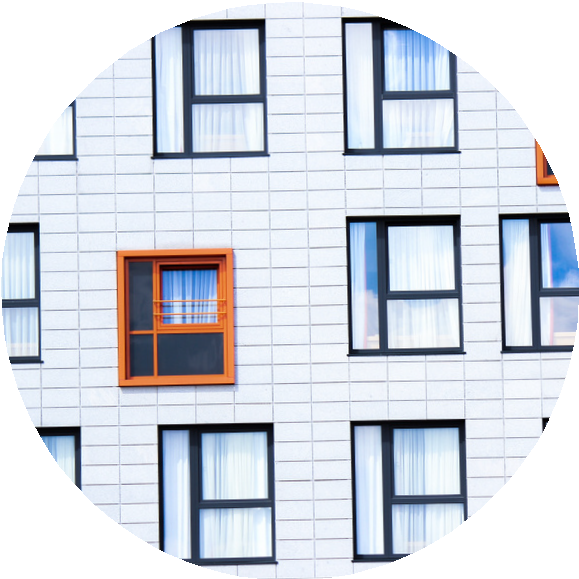 Et	du bout de sa p'tite voixDe mes souvenirs me rhabilleDe ma f'nêtre j'vois des autres fenêtresDes gens	regardent des autres gensDes chagrins	croisent des tourmentsDes tourments	vont faire la fêteDe ma fenêtre - Rose.	dit étude dit travail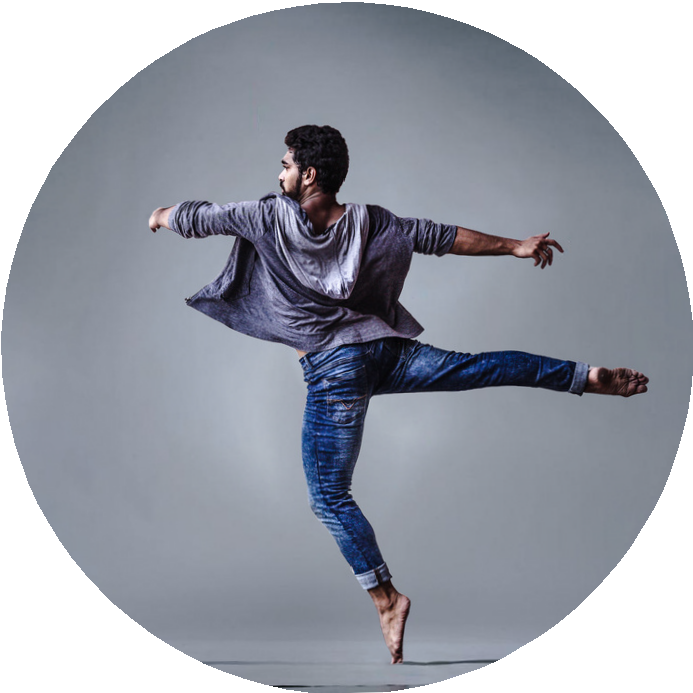 .	dit taf te dit les thunes.	dit argent dit dépenses.	dit crédit dit créance.	dit dette te dit huissierAlors on danse - StromaeJe connais une fille hors normes Super belle et toujours en forme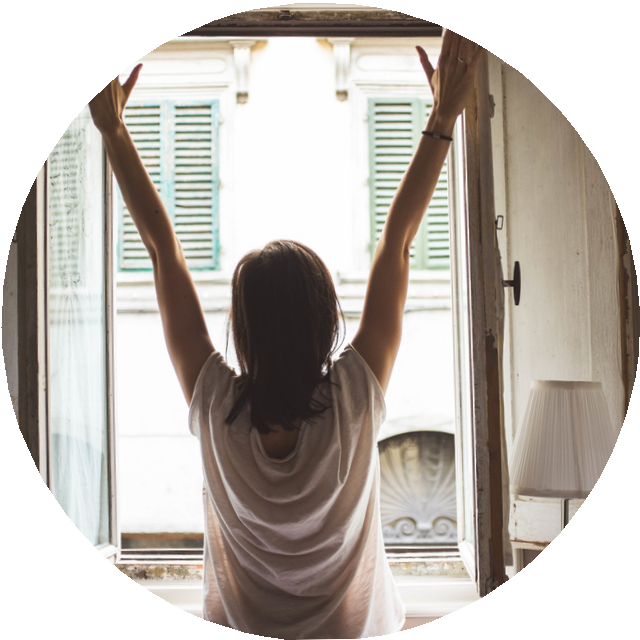 Une de celles	l'on voudraitPour la vie à ses côtésElle habite ici - Gérald De Palmas